Agli StudentiAi GenitoriAi Docenti delle classi3F1-4AD-4V2-5A1-5D-5F-5V-5SVOGGETTO: programmazione B.A. PER L’INFANZIA E L’ADOLESCENZA                         In occasione della Giornata Mondiale per i Diritti dell’Infanzia e dell’Adolescenza che si celebra il 20 Novembre, l’Amministrazione Comunale e numerose realtà del territorio propongono eventi ed incontri con l’intento di una maggiore attenzione sui bisogni dei minori.Il Liceo Artistico “Candiani” aderisce attivamente secondo quanto di seguito programmato:Lectio magistralis “Dal segno al disegno” che si terrà il 21 novembre ’16 dalle ore 11.00 alle ore 13.00 al         Molini Marzoli, Sala Tramogge.Anna Laura Cantone, illustratrice per l’infanzia e docente dell’Istituto europeo di Design (Milano), tratterà alcune tematiche riguardanti la sua attività di Designer.       Le classi coinvolte nell’iniziativa si recheranno al luogo dell’incontro accompagnate dai Docenti in elencoAl termine gli studenti rientreranno a scuolaLa 5V termina le lezioni alle ore 13.00“La città amica dei bambini”: gli studenti della 5A2 presenteranno cinque progetti sugli spazi nella città di Busto Arsizio dedicati a bambini ed adolescenti.Il prof. Maniero e la prof.ssa Pagani accompagneranno gli studenti secondo il seguente calendario:Il 22 novembre dalle h 8.15 alle h 14.15 per predisporre i pannelli e i plastici dei progetti.Il 23 novembre alle ore 10.20 si recheranno in Sala Consiglio per la presentazione dei lavori. Al termine della presentazione gli studenti rientreranno a scuola. Gli studenti della quarta V2 (Abate, DeRossi, Fontana, Morellato, Silico) saranno presenti per le attività di rilievo fotografico e video relativi agli eventi programmati dal 17 al 23 novembre secondo accordi con il prof. Cunnocchiella e la prof.ssa Scrofani.Busto Arsizio, 14/11/2016                                                                                                                            Referente progetto (Prof.ssa Agata Scrofani)Dirigente Scolastico(Dott. Andrea Monteduro)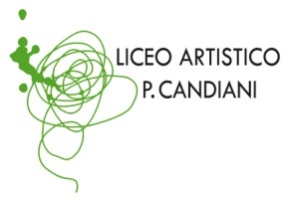 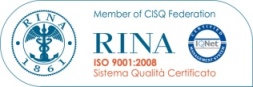 Cert. n. 03.786Liceo Artistico Statale Paolo CandianiLiceo Musicale e Coreutico Statale Pina Bauschsez. Musicale e sez. CoreuticaVia L. Manara, 10 – 21052 Busto Arsiziowww.artisticobusto.gov.ittel. 0331633154 – Fax 0331631311Email:licartib@artisticobusto.com      Pec:vasl01000a@pec.istruzione.itCod. Mec. VASL01000A – C.F.81009790122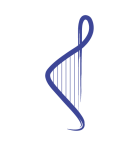 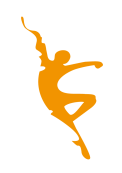 Liceo Musicale e CoreuticoPina BauschCOM 7.2Rev. 0612/10/15COMUNICATO N.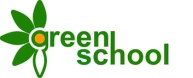 CLASSI10.45-11.1511.15-12.1512.15-13.153F1MARCHETTIQUAGLIAROLIQUAGLIAROLI4ADBORRELLOGALFRASCOLICOMMISI5A1CUOJATICUOJATIGALLAZZI STEFANO5DGALFRASCOLIGALLAZZI STEFANOUVA5FSCATTOLINBORGHIBORGHI5SVRANZATORANZATOMINERVINI5VMASEDUCARINISCROFANI